PRIJAVNICA NA TEČAJ ZA LOKALNE TURISTIČNE VODNIKESpodaj podpisani/-a se prijavljam na tečaj za lokalne turistične vodnike:Podpis prijavitelja:                                                                                       		         Datum in kraj:Priloga: Potrdilo o plačilu kotizacije*Izjavljam, da se moji podatki o profilu turističnega vodnika, ki bodo vpisani v register turističnih vodnikov, lahko javno objavijo v tiskanih in elektronskih sredstvih obveščanja.Podpis:   ROK PRIJAVE NA TEČAJ: 31. 03. 2016 Turistično združenje Portorož, g.i.z.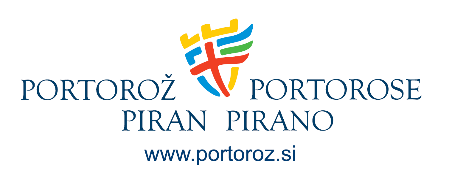 Ime in priimek:Naslov stalnega bivališča:Izobrazba:Kraj in datum rojstva:Matična številka:Davčna številka:Mobitel:E-naslov:Jeziki, v katerih bom opravljal/-a vodenje in preizkus znanja: